    ПРОЕКТ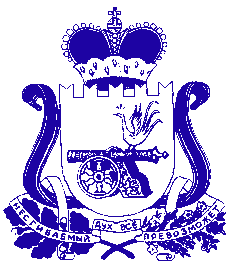 СОВЕТ ДЕПУТАТОВГОЛЫНКОВСКОГО ГОРОДСКОГО ПОСЕЛЕНИЯРУДНЯНСКОГО РАЙОНА СМОЛЕНСКОЙ ОБЛАСТИРЕШЕНИЕот « ___ » ___________ 2022 года                                                                      № _____О   внесении    изменений    в    Положение                                                                          о     земельном    налоге     на    территории                                                      Голынковского     городского     поселения                                                          Руднянского района  Смоленской  области,                                                      утвержденное решением Совета депутатов                                                       Голынковского     городского     поселения                                                       Руднянского  района  Смоленской области                                                                           от 14 апреля 2022 года № 17.9В целях приведения в соответствие с Налоговым Кодексом Российской Федерации, Совет депутатов Голынковского городского поселения Руднянского района Смоленской областиРЕШИЛ:1. Внести в Положение о земельном налоге на территории Голынковского городского поселения Руднянского района Смоленской области, утвержденное решением Совета депутатов Голынковского городского поселения Руднянского района Смоленской области от 14 апреля 2022 года № 17.9, следующие изменения:1) раздел 1 «Общие положения» дополнить пунктом 3 следующего содержания: «3. Если иное не установлено пунктом 1 статьи 391 Налогового кодекса Российской Федерации, налоговая база определяется в отношении каждого земельного участка как его кадастровая стоимость, внесенная в Единый государственный реестр недвижимости и подлежащая применению с 1 января года, являющегося налоговым периодом, с учетом особенностей, предусмотренных настоящей статьей.Налоговая база в отношении земельного участка за налоговый период 2023 года определяется как его кадастровая стоимость, внесенная в Единый государственный реестр недвижимости и подлежащая применению с 1 января 2022 года с учетом особенностей, предусмотренных настоящей статьей, в случае, если кадастровая стоимость такого земельного участка, внесенная в Единый государственный реестр недвижимости и подлежащая применению с 1 января 2023 года, превышает кадастровую стоимость такого земельного участка, внесенную в Единый государственный реестр недвижимости и подлежащую применению с 1 января 2022 года, за исключением случаев, если кадастровая стоимость соответствующего земельного участка увеличилась вследствие изменения его характеристик»;2) абзац 4 пункта 1 раздела 2 «Налоговые ставки» изложить в следующей редакции:«не используемых в предпринимательской деятельности, приобретенных (предоставленных) для ведения личного подсобного хозяйства, садоводства или огородничества, а также земельных участков общего назначения, предусмотренных Федеральным законом от 29 июля 2017 года № 217-ФЗ «О ведении гражданами садоводства и огородничества для собственных нужд и о внесении изменений в отдельные законодательные акты Российской Федерации»;3) раздел 4 «Порядок и сроки уплаты налога и авансовых платежей по налогу» изложить в следующей редакции:«Налог и авансовые платежи по налогу подлежат уплате в следующем порядке и в сроки:1. Налогоплательщиками – физическими лицами и организациями налог уплачивается в срок установленный статьей 397 Налогового кодекса Российской Федерации.2. Установить отчетными периодами для налогоплательщиков-организаций первый квартал, второй квартал и третий квартал календарного года.3. Авансовые платежи по налогу подлежат уплате налогоплательщиками-организациями в срок не позднее последнего числа месяца, следующего за истекшим отчетным периодом. 4. По истечении налогового периода налогоплательщики-организации уплачивают сумму налога, исчисленную в порядке, предусмотренном пунктом 5 статьи 396 Налогового кодекса Российской Федерации».2. Настоящее решение подлежит официальному опубликованию в газете «Руднянский голос».3.Настоящее решение вступает в силу с 1 января 2023 года, но не ранее чем по истечении одного месяца со дня его официального опубликования.Глава муниципального образования Голынковского городского поселения Руднянского района Смоленской области       _______________________ Н.В. ИвановаПредседатель Совета депутатов Голынковского городского поселения Руднянского района Смоленской области     ______________________ Н.П. Козырева